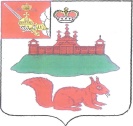 АДМИНИСТРАЦИЯ КИЧМЕНГСКО-ГОРОДЕЦКОГО МУНИЦИПАЛЬНОГО РАЙОНА ВОЛОГОДСКОЙ ОБЛАСТИПОСТАНОВЛЕНИЕ            от  20.09.2019 г.   № 767                      с. Кичменгский ГородокО внесении изменений в постановление администрации района от 22.01.2019 года № 44В соответствии с постановлением Правительства Вологодской области от 10июня 2019 года № 531 «О внесении изменений в постановление Правительства области от 24 февраля 2014 года № 122» и на основании постановления администрации Кичменгско-Городецкого муниципального района от 28.03.2011 года № 158 «О порядке разработки и утверждения административных регламентов предоставления муниципальных услуг органами местного самоуправления Кичменгско-Городецкого муниципального района» администрация района ПОСТАНОВЛЯЕТ:  Внести в постановление администрации Кичменгско-Городецкого муниципального района от 22.01.2019 года № 44 «Об утверждении административного регламента предоставления муниципальной услуги по зачислению в общеобразовательное учреждение» изменения согласно приложению к настоящему постановлению.Контроль за исполнением настоящего постановления возложить на начальника управления образования администрации района О.А. Дурягину.Настоящее постановление вступает в силу после его официального опубликования в районной газете «Заря Севера» и подлежит размещению на официальном сайте Кичменгско-Городецкого муниципального района в информационно-телекоммуникационной сети «Интернет».Первый заместитель руководителя администрации района                                                                        О.В.КитаеваПриложение к постановлениюадминистрации Кичменгско-Городецкогомуниципального района от 20 сентября 2019 года № 767Изменения  в постановление администрации Кичменгско-Городецкого муниципального района от 22.01.2019 года № 44 «Об утверждении административного регламента предоставления муниципальной услуги по зачислению в общеобразовательное учреждение»Подпункт 2.6.4.2. изложить в следующей редакции:«2.6.4.2. Индивидуальный отбор в пятый - одиннадцатый классы Учреждения с углубленным изучением отдельных учебных предметов или профильного обучения осуществляетсяна основании заявления совершеннолетних обучающихся, родителей (законных представителей) несовершеннолетних обучающихся, оформленного по образцу согласно приложению 6 к настоящему Административному регламенту, с приложением следующих документов:а) копии свидетельства о рождении обучающегося (копии страниц документа, удостоверяющего личность, содержащих сведения о личности);б) копии документа, удостоверяющего личность и подтверждающего полномочия законного представителя, - при подаче заявлений родителями (законными представителями);в) выписки из классного журнала годовых отметок за предшествующий учебный год, заверенной подписью руководителя и печатью образовательной организации, - при осуществлении индивидуального отбора в 5 - 9 классы;г) копии аттестата об основном общем образовании, справки образовательной организации о результатах государственной итоговой аттестации - при осуществлении индивидуального отбора в 10, 11 класс;д) копии медицинской справки установленного образца с указанием группы здоровья и возможности обучаться в кадетской школе - при осуществлении индивидуального отбора в государственные организации области со специальным наименованием "кадетская школа" или кадетские классы муниципальной образовательной организации;е) копии заключения психолого-медико-педагогической комиссии - для лиц с ограниченными возможностями здоровья;ж) копии справки федерального государственного учреждения медико-социальной экспертизы, подтверждающей факт установления инвалидности, - для детей-инвалидов, инвалидов;з) копии диплома победителя (призера) олимпиады – для лиц, являющихся победителями (призерами) олимпиад школьников, перечень которых утверждаются федеральным органом исполнительной власти, осуществляющих функции по выработке государственной политики и нормативно-правовому регулированию в сфере образования, (далее – олимпиады школьников) по русскому языку, математике или по учебному предмету, необходимому для осуществления индивидуального отбора; для лиц, являющихся победителями (призерами) регионального или заключительного этапа всероссийской олимпиады школьников по русскому языку, математике или учебному предмету, необходимому для осуществления индивидуального отбора;и) копии документа, подтверждающего, что обучающийся был включен в число членов сборной команды Российской Федерации, участвовавших в международных олимпиадах и сформированных в порядке, устанавливаемом федеральным органом исполнительной власти, осуществляющих функции по выработке государственной политики и нормативно-правовому регулированию в сфере образования (далее – члены сборной команды), - для лиц, являющихся членами сборных команд по русскому языку, математике или по учебному предмету, необходимому для осуществления индивидуального отбора.Требование представления иных документов не допускается.».Подпункт 2.6.4.3.изложить в следующей редакции:«2.6.4.3. При участии обучающегося в индивидуальном отборе в класс с углубленным изучением отдельных учебных предметов или с профильным обучением образовательной организации, в которой он обучается, документы, находящиеся в распоряжении данной образовательной организации, совершеннолетним обучающимся, родителем (законным представителем) несовершеннолетнего обучающегося не предоставляются.».